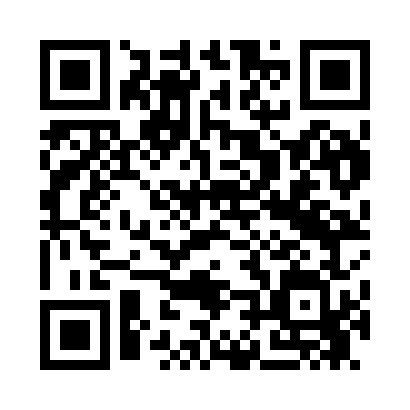 Prayer times for Saara, EstoniaMon 1 Apr 2024 - Tue 30 Apr 2024High Latitude Method: Angle Based RulePrayer Calculation Method: Muslim World LeagueAsar Calculation Method: HanafiPrayer times provided by https://www.salahtimes.comDateDayFajrSunriseDhuhrAsrMaghribIsha1Mon4:066:391:175:407:5710:202Tue4:016:361:175:427:5910:243Wed3:576:331:175:438:0210:274Thu3:536:301:165:458:0410:315Fri3:486:271:165:478:0610:356Sat3:436:241:165:498:0910:397Sun3:386:221:165:508:1110:438Mon3:346:191:155:528:1310:479Tue3:296:161:155:548:1610:5110Wed3:236:131:155:558:1810:5511Thu3:186:101:155:578:2011:0012Fri3:136:071:145:588:2311:0413Sat3:116:041:146:008:2511:0914Sun3:096:011:146:028:2811:1015Mon3:085:591:146:038:3011:1116Tue3:075:561:136:058:3211:1217Wed3:055:531:136:068:3511:1318Thu3:045:501:136:088:3711:1419Fri3:035:471:136:098:3911:1520Sat3:025:441:126:118:4211:1521Sun3:005:421:126:128:4411:1622Mon2:595:391:126:148:4611:1723Tue2:585:361:126:158:4911:1824Wed2:575:331:126:178:5111:1925Thu2:565:311:126:188:5411:2026Fri2:545:281:116:208:5611:2127Sat2:535:251:116:218:5811:2228Sun2:525:231:116:239:0111:2329Mon2:515:201:116:249:0311:2430Tue2:505:171:116:269:0511:25